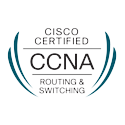 NameAddress:                                                                                   Mail:                                                                                                    Contact:CAREER OBJECTIVE:A challenging and performance-oriented position as a Network Engineer with a reputed organization where my knowledge, expertise and skills can positively impact the organizations productivity and growth.PROFESSIONAL CERTIFICATIONS:B.E FROM SEACET BANGLORE IN ELECTRONICS & COMMUNICATION.CCNA R&S certified CISCO ID ::CCNP Enterprise (Training completed)AWS Solution Architect Associate (Training completed)PROFESSIONAL SUMMARY:5 Years of experience in the field of hardware networking and security systems with extensive exposure to routers switches, UTM’s, desktop, laptop etc.Hands on experience in monitoring network links, troubleshooting and solving connectivity issueWorking Experience in Dinesh IT data Centre Kannur for configuring Redundant link and FirewallExperience in Windows XP,7,8 ,10 and server2008In-depth expertise in the implementation, analysis, optimization, troubleshooting and documentation of LAN/WAN network systems.Hands on experience in analyzing technical limitations, diagnosing complex problems & delivering effective solutions for various regional marketHands on Experience in configuring Hotspot and access pointRouters worked on: Cisco 3600, 2600, 1905, 1900, 1800, 7600,Tech route Routers 1725,1700,, Dax router etc.Switches worked on: Cisco Catalyst 3750, 3560, 3550 and 2950 Series Switches, Tech Route Switches, Cisco Nexus 7000 Series Switch etc.UTM’s worked on: Anexgate AG25-AG1000, Tacitine TGEN6200, TGEN3200.Worked on cisco Meraki , Versa SD Wan.PROFESSIONAL EXPERIENCE:Computacenter PVT LTDProject Mercedes-Benz Research and Development India {GNOC}  Technical AnalystFrom 6 April 2021 to till date KEY RESPONSIBILITIES:Experienced with ticketing tool CISM.Experienced with monitoring tool Spectrum.Assigning and escalating incidents, change, task, report & problem ticket to next higher support teams.Experienced in troubleshooting of Internet LAN, QIP and Wireless Controller.Configuration of CISCO catalyst switches 2950,2960,3650 series.Configuration of CISCO catalyst routers 2900,3900 series.IOS Upgradations for CISCO routers and switches.Configuration and troubleshooting of dynamic routing protocols likeRIP, EIGRP, OSPF, BGP, and its RedistributionAccenture PVT LTDProject VerizonEnterprise Network OperationFrom 1 September 2020 to till date 24 March 2021KEY RESPONSIBILITIES:Configuration of CISCO catalyst switches 2950,2960,3650 series.Configuration of CISCO catalyst routers 2900,3900 series.WAN interface configurationIOS Upgradations for CISCO routers and switches.Implementation of security policies such as ACl.Configurating BPDU Guard, port-fast, uplink and other spanning tree feature.Design and Implementation of customer Network.Creating Documents from design and implementation.Co-ordinating with teammates to solving network related problems.Configuration of CISCO Meraki. Experience in analyzing technical limitations, diagnosing complex problems & delivering effective solutions for various regional market.Magna Info TechClient (Accenture PVT LTD, Project Verizon)Enterprise Network OperationFrom 22 October 2019 to 31 August 2020KEY RESPONSIBILITIES:Configuration of CISCO catalyst switches 2950,2960,3650 series.Configuration of CISCO catalyst routers 2900,3900 series.WAN interface configurationIOS Upgradations for CISCO routers and switches.Implementation of security policies such as ACl.Configurating BPDU Guard, port-fast, uplink and other spanning tree feature.Design and Implementation of customer Network.Creating Documents from design and implementation.Co-ordinating with teammates to solving network related problems.Configuration of CISCO Meraki. Experience in analyzing technical limitations, diagnosing complex problems & delivering effective solutions for various regional market.Microland PVT LTD.	Senior Network Engineer	From 14 Jan 2019 to 17 October 2019	Mercedes-Benz Research and Development India {GNOC}KEY RESPONSIBILITIES:Experienced with ticketing tool CISM.Experienced with monitoring tool Spectrum.Assigning and escalating incidents, change, task, report & problem ticket to next higher support teams.Experienced in troubleshooting of Internet LAN, QIP and Wireless Controller.Experienced in handling email/chats remotely. Knowledge base report creation.Excellent team player. Able to prioritize tasks and workloads in order of importance.Experienced in working with global teams.Strong decision making and problem-solving skills.Trained many members to understand the L1 support tasksSetting Device in maintenance according to customer and ISP vendor.Process documentation and improvement. Maintaining daily progress report.Working Firewall dealing with ticket such as firewall collection order and CFR, Coordinating with 2L SOC Team for fast Restoration of issue.Dealing internal ISP such as Telefonica, Verizon, Versatel& T-system.Performance monitoring and analysis of network irregularities using tools like Spectrum.Maintain and upgrade current networks upon request.Investigating, diagnosing and resolving all kinds of network issues.Administering LANs, WANs internet / intranet, and voice networksDevice Modeling of Routers and Switches in SpectrumKUMAR IT SERVICENetwork Support EngineerFrom April 2016 to November 2018KEY RESPONSIBILITIES:Configuring Cisco routers and switchesConfiguration and troubleshooting of dynamic routing protocols likeRIP, EIGRP, OSPF, BGP, and its RedistributionConfiguring redundancy protocol HSRP,Configuration of Access Lists (Standard & Extended)Switching, vlan configuration, Ether channelingDesigning and conducting Proof of Concepts for connectivity, security & VPN solutions.Configuring VPN connectivity & secondary connectivity solutions for various clients. Configuring, monitoring & maintenance of Tacitine based UTM’s as per network design & client requirements.Configuring Tacitine based wireless access points at client locationsConfiguring SSL VPN, IPsec VPN’s as per client requirements3) TOURECOZDESKTOP support engineerFrom January 2014 to July 2015KEY RESPONSIBILTIES:Windows xp, windows7,8,10 and server 2008Crimping and structured cablingDesktop and laptop servicingPROJECTS:Secure Core Banking Solution via SSL VPN & secondary connectivity solution POC’s for Co-operative & Service Banks in Kerala.Configuration & installation of VPN & security solutions for over 10 locations in Kerala.Configuration and installation o UTM in various professional collages.EDUCATION QUALIFICATION:B.E FROM SEACET BANGLORE IN ECE WITH 62% (2013)+2 FROM GHSS KANNADIPARAMBA KERALA IN SCIENCE WITH 80% (2006)SSLC FROM S.I.E.S HIGHER SECODARY MUMBAI WITH 55% (2004)PERSONAL PROFILE:Name			-	Father’s Name 	-	Sex			-	Nationality		-	Languages Known	-	Date of Birth		-	DECLARATION:I hereby declare that the above-mentioned information is correct up to my knowledge and I bear the responsibility for the correctness of the above-mentioned particulars.PLACE:                                                                                                                         (Signature)